ATZINUMS Nr. 22/12-3.8/71par atbilstību ugunsdrošības prasībāmAtzinums iesniegšanai derīgs sešus mēnešus.Atzinumu var apstrīdēt viena mēneša laikā no tā spēkā stāšanās dienas augstākstāvošai amatpersonai:Atzinumu saņēmu:20____. gada ___. ___________DOKUMENTS PARAKSTĪTS AR DROŠU ELEKTRONISKO PARAKSTU UN SATURLAIKA ZĪMOGU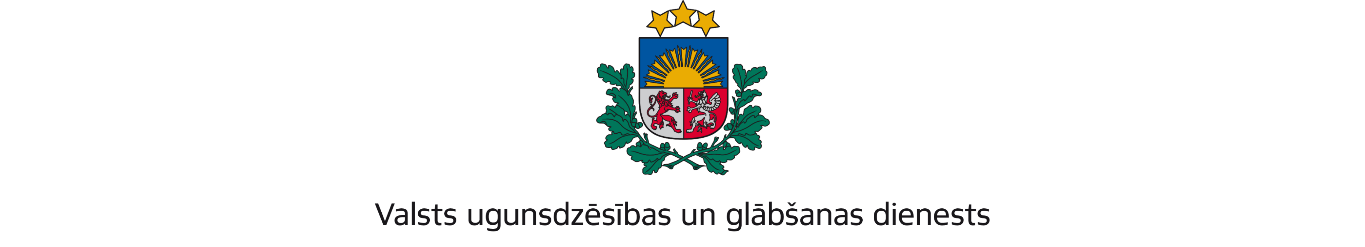 KURZEMES REĢIONA PĀRVALDEGanību iela 63/67, Liepāja, LV-3401; tālr.:63404475; e-pasts: kurzeme@vugd.gov.lv, www.vugd.gov.lvLiepājaBiedrība "Montesori Liepāja"(izdošanas vieta)(juridiskās personas nosaukums vai fiziskās personas vārds, uzvārds)27.05.2024.Reģistrācijas Nr. 40008122280(datums)(juridiskās personas reģistrācijas numurs)Uliha iela 15/17-2a, Liepāja(juridiskās vai fiziskās personas adrese)1.Apsekots: Biedrības „Montessori Liepāja” īrētās telpas Lauku ielā 59, Liepājā (turpmāk – Objekts).(apsekoto būvju, ēku vai telpu nosaukums)2.Adrese: Lauku ielā 59, Liepājā3.Īpašnieks (valdītājs): kopīpašums: SIA "UNA-L", Reģistrācijas Nr. 42103062079, Siena iela 5 -37, Liepāja, LV-3401 un SIA "HASJENDA", Reģistrācijas Nr. 42103063924, Alejas iela 43 -5, Liepāja, LV-3401(juridiskās personas nosaukums vai fiziskās personas vārds, uzvārds)(juridiskās personas reģistrācijas numurs un adrese vai fiziskās personas adrese)4.Iesniegtie dokumenti:  Ievas Ukavicas 2024.gada iesniegumi, kas Valsts ugunsdzēsības un glābšanas dienesta Kurzemes reģiona pārvaldē reģistrēts ar Nr. 22/12-1.4/262, 22/12-1.4/321, 22/12-1.4/331  un ugunsdrošības instrukcija.5.Apsekoto būvju, ēku vai telpu raksturojums: Biedrības „Montessori Liepāja” īrētās telpas atrodas divstāvu mūra ēkas 1.stāvā – 65 m². Telpas ir aprīkotas ar autonomiem ugunsgrēka detektoriem. Telpas ir nodrošinātas ar pārnēsājamiem ugunsdzēsības aparātiem, evakuācijas zīmēm un evakuācijas izejām.6.Pārbaudes laikā konstatētie ugunsdrošības prasību pārkāpumi: Nav7.Slēdziens: Objekts atbilst ugunsdrošības prasībām.8.Atzinums izsniegts saskaņā ar: Ministru kabineta 2009.gada 1.septembra noteikumu Nr.981 “Bērnu nometņu organizēšanas un darba kārtība” 8.5.apakšpunkta prasībām.(normatīvais akts un punkts saskaņā ar kuru izdots atzinums)9.Atzinumu paredzēts iesniegt: Valsts izglītības satura centrā.(iestādes vai institūcijas nosaukums, kur paredzēts iesniegt atzinumu)Valsts ugunsdzēsības un glābšanas dienesta Kurzemes reģiona pārvaldes priekšniekam, Ganību ielā 63/67, Liepājā, LV-3401.(amatpersonas amats un adrese)Valsts ugunsdzēsības un glābšanas dienesta Kurzemes reģiona pārvaldes Ugunsdrošības uzraudzības un civilās aizsardzības nodaļas inspektoreelektroniskais parakstsI.Lazdiņa(amatpersonas amats)(paraksts)(v. uzvārds)(juridiskās personas pārstāvja amats, vārds, uzvārds vai fiziskās personas vārds, uzvārds; vai atzīme par nosūtīšanu)(paraksts)